Superintendent’s Memo #015-20
COMMONWEALTH of VIRGINIA 
Department of Education
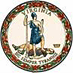 DATE:	January 24, 2020TO: 	Division SuperintendentsFROM: 	James F. Lane, Ed.D., Superintendent of Public InstructionSUBJECT: 	Request for Proposals for 21st Century Community Learning Centers Competitive Grant ProgramThe Virginia Department of Education is pleased to announce the availability of 21st Century Community Learning Centers (CCLC) grant funds to be awarded to school divisions and eligible organizations to support the implementation of community learning centers that will assist student learning and development.  Funding for this program is provided through the Elementary and Secondary Education Act of 1965 (ESEA), as amended.The Department will fund projects that provide significantly expanded learning opportunities for children and youth and that will assist students in meeting or exceeding state and local standards in core academic subjects.  Applicants eligible to submit a proposal for this competition are school divisions, nonprofit agencies, city or county government agencies, faith-based organizations, institutions of higher education, and for-profit corporations.Priority points will be given to those applicants that:Jointly submit applications between at least one local school division and at least one public or private community organization;Propose to serve students in schools that either are a comprehensive support and improvement school, targeted support and improvement schools, additional targeted support and improvement school, and/or not fully accredited;Propose to serve students in middle or high schools; and/orPropose to serve schools with a free and reduced price lunch eligibility of 75 percent or greater.Applicants must consult extensively with parents, community organizations, businesses, arts and cultural organizations, and other youth development agencies to develop 21st CCLC proposals.Technical assistance workshops are scheduled as outlined below.The registration form is included in Attachment A.  School divisions and eligible organizations interested in attending one of the workshops should submit a registration form no later than Friday, February 21, 2020.Applications for 21st CCLC competitive grant funds must be received by 4 p.m. on Friday, April 10, 2020.  The application and Guidelines, Instructions and Assurances documents are available upon request from 21stcclc@doe.virginia.gov. The completed application and attachments may be emailed to 21stcclc@doe.virginia.gov or sent by standard mail, overnight carrier, or hand delivered to:Marsha Granderson, Title IV Coordinator		Office of ESEA Programs		Virginia Department of Education		James Monroe Building, 23rd Floor		101 North 14th Street		Richmond, Virginia  23219If you have questions or need additional information, please contact Marsha Granderson at Marsha.Granderson@doe.virginia.gov or (804) 786-1993.JFL/LS/mgAttachmentRegional RFP Technical Assistance Workshop Registration Form (Word) LocationDateRegistrationWorkshopThe Hotel Roanoke & Conference Center110 Shenandoah Ave NWRoanoke, Virginia 24016Tuesday, March 3, 20208:30 a.m. 9 a.m.-3 p.m.Workforce Development and Conference CenterJ. Sargeant Reynolds Community College Richmond, Virginia 23228Wednesday, March 4, 20208:30 a.m.9 a.m.-3 p.m.The Founders Inn5641 Indian River RoadVirginia Beach, Virginia 23464Monday,March 9, 20208:30 a.m.9 a.m.-3 p.m.